1. Комплекс основных характеристик программы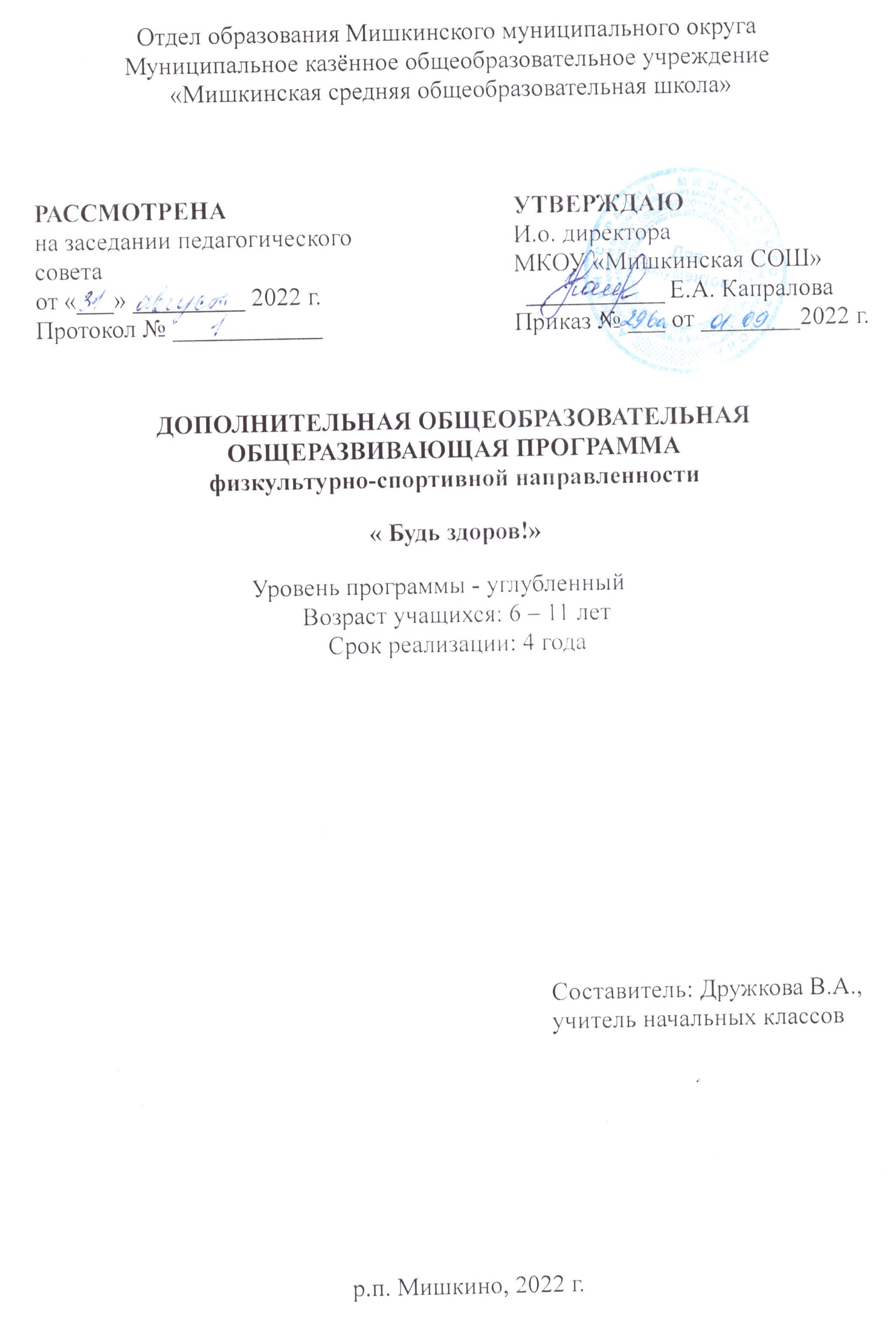 1.1. Пояснительная запискаНаправленность программы: физкультурно-спортивная.Актуальность Физическая культура, спорт с давних пор составляет неотъемлемую часть жизни человека. Спорт – организованная по определенным правилам деятельность людей, состоящая в сопоставлении интеллектуальных и физических возможностей, а также подготовка к этой деятельности и межличностные отношения, возникающие в ее процессе.  Спортивные игры, соревнования направлены на всестороннее физическое развитие и способствуют совершенствованию многих необходимых в жизни морально-волевых качеств. Спорт является составной частью физической культуры, в нем ярко проявляются нравственные, моральные установки подрастающего человека, воля, стремление к победе, умение мобилизовать физические, психические и нравственные качества. Физическая культура – сфера массовой деятельности и представляет собой процесс и результат деятельности, средство и способ физического совершенствования человека, что является значимым условием выполнения социальных обязанностей. Программа обеспечивают развитие не только физических способностей, но и таких личностных качеств обучающихся, как благородство, рассудительность, честность, доброта, вежливость; а также  приобщение обучающихся к ЗОЖ и приобретение ценностного отношения к своему здоровью и здоровью окружающих.Новизна программыНовизна программы заключается в том, что она предусматривает более обширное изучение подвижных и народных игр.В основе программы - подготовка, включающая в себя разнообразные специально подобранные подвижные игры, эстафеты.Программа направлена на:- Создание условий для укрепления здоровья и разностороннего развития детей.- Обогащение двигательного опыта учащихся посредством усложнения ранее освоенных движений и овладения новыми упражнениями повышенной сложности.- Достижение более высокого уровня функциональных возможностей всех систем организма, повышение его адаптивных свойств.- Формирование у учащихся устойчивой потребности в занятиях физической культурой и спортом, воспитание нравственных и волевых качеств.Адресат программы: обучающиеся 6 – 11 лет.Срок реализации программы – 4 года. Программа реализуется в очной форме.Формы обучения: фронтальные, групповые, индивидуальные.Содержание программы включает в себя:- Подвижные игры в начальной школе являются незаменимым средством решения комплекса  взаимосвязанных задач воспитания личности младшего школьника, развития его разнообразных двигательных способностей и совершенствования умений.- Легкоатлетические упражнения. Бег, прыжки и метания, будучи естественными видами движений, занимают одно из главных мест в физическом воспитании младших школьников, отличаются большой вариативностью выполнения и применения в различных условиях, поэтому они оказывают существенное воздействие на развитие прежде всего координационных способностей.Программа разработана в соответствии с основными положениями Федерального закона «Об образовании в РФ» от 29.12.2012 г. № 273-ФЗ (в действующей редакции); Федерального закона № 304-ФЗ от 31 июля 2020 г. «О внесении изменений в ФЗ «Об образовании в РФ» по вопросам воспитания обучающихся» от 29.12.2012  г.; Концепция развития дополнительного образования детей до 2030 г. (Распоряжение Правительства РФ от 31 марта 2022 г. № 678-р); Порядка организации и осуществления образовательной деятельности по дополнительным общеобразовательным программам», (Приказ Министерства просвещения РФ от 09.11.2018 г. № 196); Национального проекта «Образование», Федерального проекта «Успех каждого ребенка»; санитарных правил СП 2.4.3648-20 «Санитарно-эпидемиологические требования к организациям воспитания и обучения, отдыха и оздоровления детей и молодёжи» (Постановление Главного государственного санитарного врача РФ от 28.09.2020 г. № 28); Профессионального стандарта «Педагог дополнительного образования детей и взрослых» (Приказ Минтруда России от 22.09.2021 г. № 652н); Порядка применения организациями, осуществляющими образовательную деятельность, электронного обучения, дистанционных образовательных технологий при реализации образовательных программ (приказ Минобрнауки России от 23.08.2017 № 816), методических рекомендаций по проектированию дополнительных общеразвивающих программ (включая разноуровневые программы) (Минобрнауки России (Департамент государственной политики в сфере воспитания детей и молодежи №09-3242 от 18.11.2015 г.); письмо Департамента образования и науки Курганской области от 26.10.2021 г. исх. № 08-05794/21 «О структурной модели дополнительной общеобразовательной (общеразвивающей) программы»; Устава МКОУ «Мишкинская СОШ»; Положения о дополнительных общеразвивающих программах МКОУ «Мишкинская СОШ».Уровень сложности: углубленный.1.2. Цели и задачи программы. Планируемые результаты.Цель: создание условий для укрепления здоровья учащихся через игру, содействие их разносторонней физической подготовленности.Основными задачами реализации поставленной цели являются:укрепление опорно-двигательного аппарата;комплексное развитие таких физических качеств, как быстрота, гибкость, ловкость, координация движений, сила и выносливостьразвитие морально-волевых качеств учащихся; привитие стойкого интереса к занятиям и мотивации к достижению более высокого уровня сформированности культуры здоровья.формирование у детей представлений о ценности здоровья и необходимости бережного отношения к нему, способствовать осознанному выбору здорового стиля жизни;развивать основные физические качества младших школьников (силу, быстроту, ловкость, выносливость, равновесие и координацию движения), что обеспечивает их высокую физическую и умственную работоспособность;стабилизировать эмоции, обогатить детей новыми ощущениями, представлениями, понятиями;развивать самостоятельность и творческую инициативность младших школьников, способствовать успешной социальной адаптации, умению организовать свой игровой досуг;воспитывать волевые качества, дисциплину, самоорганизацию, коллективизм, честность, скромность;формировать систему нравственных общечеловеческих ценностей.Методическая особенность программы: Отличительной особенностью программы является увеличение объёма (количества часов) на изучение подвижных игр на период 1-4 годов обучения.При реализации программы используются различные методы обучения:   словесные – рассказ, объяснение нового материала;наглядные – показ новых игр, демонстрация спортивного инвентаря;практические – апробирование новых игр: игры на свежем воздухе на школьной спортивной площадке, эстафеты, соревнования, конкурсы. Организация работы групповая.При этом основным принципом является сочетание на занятиях двух видов деятельности для обучающихся: игровой и учебной. Предполагаемые результаты реализации программы:В качестве ожидаемого результата выступает выпускник начального звена с достигнутым определенным уровнем целевых установок, знаний, умений, навыков и компетенций, определяемых личностными, семейными, общественными, государственными потребностями и возможностями ребёнка, индивидуальными особенностями его развития и состояния здоровья.Результаты 1 уровня:- знать необходимые условия для занятий физическими упражнениями, в том числе и правила поведения и техники безопасности;- иметь активное отношение к собственному здоровью и здоровью близких людей;- понимать значения понятия «ЗОЖ» и основных его принципов; - иметь представление о позитивных и негативных факторах влияющих на здоровье, в том числе и на заболевания опорно-двигательного аппарата;- иметь представление о строении человеческого тела и основных правилах гигиены;- овладение комплексом упражнений лечебной и дыхательной гимнастики.Результаты 2 уровня:- соблюдение основных правил обеспечивающих безопасность жизнедеятельности  в быту и на улице;- умение беречь своё здоровье  и здоровье близких людей;- активно использовать в своей жизни принципы ЗОЖ;- развитие базовых представлений о единстве физического, психического и духовного здоровья;- знать характер влияния двигательной активности на человеческий организм;- знать правила построения и применения комплексов упражнений ЛФК:- знать уровень своей физической подготовленности, улучшать его при помощи самостоятельных занятий.Результаты 3 уровня:- уметь оказать первую доврачебную помощь при легких травмах (ушиб, порез, ожег), обмораживание, перегрев.- уметь заботиться о здоровье и безопасности окружающих людей;- иметь потребность самостоятельно и постоянно заниматься физической культурой и спортом;- уметь самостоятельно подбирать и выполнять комплекс упражнений ЛФК;- понимание собственной ответственности за собственное здоровье;- освоение нетрадиционных методов укрепления здоровья.Результаты освоения программы «Будь здоров!»Универсальными компетенциями учащихся по курсу являются:умения организовывать собственную деятельность, выбирать и использовать средства для достижения её цели;умения активно включаться в коллективную деятельность, взаимодействовать со сверстниками в достижении общих целей;умения доносить информацию в доступной, эмоционально-яркой форме в процессе общения и взаимодействия со сверстниками и взрослыми людьми.Личностными результатами освоения учащимися содержания курса являются следующие умения:активно включаться в общение и взаимодействие со сверстниками на принципах уважения и доброжелательности, взаимопомощи и сопереживания;проявлять положительные качества личности и управлять своими эмоциями в различных (нестандартных) ситуациях и условиях;проявлять дисциплинированность, трудолюбие и упорство в достижении поставленных целей;оказывать бескорыстную помощь своим сверстникам, находить с ними общий язык и общие интересы.Метапредметными результатами освоения учащимися содержания программы по курсу являются следующие умения:характеризовать явления (действия и поступки), давать им объективную оценку на основе освоенных знаний и имеющегося опыта;находить ошибки при выполнении учебных заданий, отбирать способы их исправления;общаться и взаимодействовать со сверстниками на принципах взаимоуважения и взаимопомощи, дружбы и толерантности;обеспечивать защиту и сохранность природы во время активного отдыха и занятий физической культурой; организовывать самостоятельную деятельность с учётом требований её безопасности, сохранности инвентаря и оборудования, организации места занятий;планировать собственную деятельность, распределять нагрузку и отдых в процессе ее выполнения;анализировать и объективно оценивать результаты собственного труда, находить возможности и способы их улучшения;видеть красоту движений, выделять и обосновывать эстетические признаки в движениях и передвижениях человека;оценивать красоту телосложения и осанки, сравнивать их с эталонными образцами;управлять эмоциями при общении со сверстниками и взрослыми, сохранять хладнокровие, сдержанность, рассудительность;технически правильно выполнять двигательные действия из базовых видов спорта, использовать их в игровой и соревновательной деятельности.Предметными результатами освоения учащимися содержания программы по курсу являются следующие умения:представлять игры как средство укрепления здоровья, физического развития и физической подготовки человека;оказывать посильную помощь и моральную поддержку сверстникам при выполнении учебных заданий, доброжелательно и уважительно объяснять ошибки и способы их устранения;организовывать и проводить со сверстниками подвижные игры и элементы соревнований, осуществлять их объективное судейство;бережно обращаться с инвентарём и оборудованием, соблюдать требования техники безопасности к местам проведения;организовывать и проводить игры с разной целевой направленностьювзаимодействовать со сверстниками по правилам проведения подвижных игр и соревнований;в доступной форме объяснять правила (технику) выполнения двигательных действий, анализировать и находить ошибки, эффективно их исправлять;находить отличительные особенности в выполнении двигательного действия разными учениками, выделять отличительные признаки и элементы;выполнять технические действия из базовых видов спорта, применять их в игровой и соревновательной деятельности;применять жизненно важные двигательные навыки и умения различными способами, в различных изменяющихся, вариативных условиях.1.3. Рабочая программаУчебно-тематический план1 годСовременные подвижные игрыУчебно-тематический план2 годСтаринные подвижные игры Учебно-тематический план3 годРусские народные игры и забавыУчебно-тематический план4 годРусские игровые традицииСодержание программыРаздел 1 Современные подвижные игры (33 ч.)1 класс         Тема 1    Профилактика травматизма. Здоровый образ жизни (1ч)Тема 2    Здоровье в порядке - спасибо зарядке! (1ч)Тема 3    Личная гигиена (1ч)Тема 4     Нарушение осанки (1ч)Тема 5     Современные подвижные игры (29ч)      Раздел 2  Старинные подвижные игры (34ч.)2 класс         Тема 1    Профилактика травматизма. Здоровый образ жизни (1ч)Тема 2    Здоровье в порядке- спасибо зарядке! (1ч)Тема 3    Личная гигиена. Нарушение осанки (1ч)Тема 4     Старинные подвижные игры. Культура и этикет (31ч)       Раздел 3  Русские народные игры и забавы (34ч.)3 класс         Тема 1    Здоровый образ жизни (1ч)Тема 2    Здоровье в порядке- спасибо зарядке! (1ч)Тема 3    Личная гигиена (1ч)Тема 4    Профилактика травматизма (2ч)Тема 5     Нарушение осанки (1ч)Тема 6     Русские народные игры и забавы (28ч)        Раздел 4  Русские игровые традиции (34 ч.)4 класс         Тема 1    Профилактика травматизма.  Здоровье в порядке- спасибо зарядке! (1ч)Тема 2    Личная гигиена Здоровый образ жизни (1ч)Тема 3    Нарушение осанки (1ч)Тема 4    Русские игровые традиции  (31ч)Календарно-тематическое планировние 1 годКалендарно-тематическое планировние 2 годКалендарно-тематическое планировние 3 годКалендарно-тематическое планировние 4 год2. Комплекс организационно-педагогических условийКалендарный учебный графикМатериально-техническоеи информационное обеспечение:  Спортивный зал;  Спортивное оборудование (мячи, скакалки, обручи, лыжи)Секундомер Маты;  Коврики;Гимнастические скамейки;Мячи, обручи, кегли, прыгалки;Музыкальный центр;музыкальная фонотека;  СД– диски;DVD – проигрыватель. Список используемой литературы«Я иду на урок. Начальная школа. Физическая культура». М.: Изд. «Первое сентября», . «Поурочные разработки по физкультуре. 1- 4 классы. Методические рекомендации, практические материалы, поурочное планирование. 2 издание исп. М.: ВЫАКО, Попова Г.П. «Дружить со спортом и игрой. Поддержка работоспособности школьника: упражнения, игры, инсценировки» Волгоград. Учитель,  Видякин М.В. «Внеклассные мероприятия По физкультуре в средней школе» Волгоград. Учитель, Советова Е.В. «Оздоровительные технологии в школе» Ростов. Феникс,  В.А. Горский, Примерные программы внеурочной деятельности, М. Просвещение, №Наименование раздела, темыКоличество часовЗдоровый образ жизни41Профилактика травматизмаЗдоровый образ жизни2Здоровье в порядке - спасибо зарядке!3Личная гигиена4Нарушение осанки5-6Современные подвижные игры: «Мяч по кругу»297-8«Поймай рыбку»«Цепи кованы»9-10«Змейка на асфальте»«Бег с шариком»11-13«Нас не слышно и не видно»«Третий лишний»14-15«Ворота»«Чужая палочка»16-18«Белки,  шишки и орехи»«След в след»19-20«Мишень»«С кочки на кочку»21-23«Без пары»«Веревочка»24-25«Плетень»«Кто больше»26-27«Успевай, не зевай»«День и ночь»28-29«Наперегонки парами»«Ловушки-перебежки»30-31«Вызов номеров»32-33Эстафета№Наименование раздела, темыКоличество часов1 Профилактика травматизма Здоровый образ жизни32Здоровье в порядке – спасибо зарядке!3 Личная гигиена Нарушение осанки4-5Старинные подвижные игры«Двенадцать палочек»                                      316-8«Катание яиц»                                       «Чижик»9-10«Городки»                                                      «Пятнашки»11-13«Волки и овцы»                                                   «Намотай ленту»14-15«Лапта»                                                           «Без соли соль»16-18«Серый волк»                                                   «Ловись, рыбка, большая и маленькая»19-20«Чет-нечет»                                                         «Платок»21-23«Кто боится колдуна?»                               «Догонялки на санках»24-25«Лучники»                                                            «Волк»26-27«Камнепад»                                                   «Шаровки»28-29«Горелки»                                                      «Штандер»30-31«Рыбки»«Бабки»32-33«Казаки-разбойники»«Пустое место»34Эстафета №Наименование раздела, темыКоличество часов1Здоровый образ жизни62Здоровье в порядке- спасибо зарядке!3Личная гигиена4-5Профилактика травматизма6Нарушение осанки7Русские народные игры и забавы«Щука»288-9«Водяной»«Третий лишний»10-11«На золотом крыльце сидели…»«Кандалы»12-13«Ворота»«Слон»14-15«Козёл»«Лягушки и цапля»16-17«Волк во рву»«Прыгуны»18-19«Лошади»Профилактика травматизма.20-21«Птички и клетка»«Северный и южный ветер»22-23«Бой петухов»«Караси и щука»24-25«Лиса в курятнике»«Река и ров»26-27«Горячая картошка» «Заяц без логова»28-29«Подвижная цель»Профилактика травматизма.30-31«Бредень»«Заколдованный замок»32-33«Али-баба»«Два Мороза»34«Жар-птица»«Перетягивание воза»№Наименование раздела, темыКоличество часов1Профилактика травматизма   Здоровье в порядке- спасибо зарядке!32Личная гигиена                                   Здоровый образ жизни3Нарушение осанки4-5Русские игровые традиции в подвижных играх: Зазывалки жребий316-7«Волки во рву»   «Волки и овцы»                           8-9«Медведь и вожак» 
«Водяной» 10-11«Невод»                                                    «Чехарда»12-13«Птицелов»
«Жмурки»14-15«Дуга»                                                             «Кот и мышь»16-17«Ляпка»                                                         «Заря»18-19«Гуси»                                                           «Удар по веревочке»20-21«Зайки»                                             «Прыганье со связанными ногами»22-23«У медведя во бору»                                 «Гуси»24-26«Бой петухов»                                    «Переездной конь»27-29«Зелёная репка»        «Дударь»                            30-34«В круги» «Медом или сахаром                                               №ДатаДатаТема занятия№По плануПо фактуТема занятия1Профилактика травматизмаЗдоровый образ жизни2Здоровье в порядке - спасибо зарядке!3Личная гигиена4Нарушение осанки5-6«Мяч по кругу»7-8«Поймай рыбку»«Цепи кованы»9-10«Змейка на асфальте»«Бег с шариком»11-13«Нас не слышно и не видно»«Третий лишний»14-15«Ворота»«Чужая палочка»16-18«Белки,  шишки и орехи»«След в след»19-20«Мишень»«С кочки на кочку»21-23«Без пары»«Веревочка»24-25«Плетень»«Кто больше»26-27«Успевай, не зевай»«День и ночь»28-29«Наперегонки парами»«Ловушки-перебежки»30-31«Вызов номеров»32-33Эстафета№ДатаДатаТема занятия№По плануПо фактуТема занятия1 Профилактика травматизма Здоровый образ жизни2Здоровье в порядке – спасибо зарядке!3 Личная гигиена Нарушение осанки4-5  Старинные подвижные игры«Двенадцать палочек»                                      6-8«Катание яиц»                                       «Чижик»9-10«Городки»                                                      «Пятнашки»11-13«Волки и овцы»                                                   «Намотай ленту»14-15«Лапта»                                                           «Без соли соль»16-18«Серый волк»                                                   «Ловись, рыбка, большая и маленькая»19-20«Чет-нечет»                                                         «Платок»21-23«Кто боится колдуна?»                               «Догонялки на санках»24-25«Лучники»                                                            «Волк»26-27«Камнепад»                                                   «Шаровки»28-29«Горелки»                                                      «Штандер»30-31«Рыбки»«Бабки»32-33«Казаки-разбойники»«Пустое место»34Эстафета №ДатаДатаТема занятия№По плануПо фактуТема занятия1Здоровый образ жизни2Здоровье в порядке- спасибо зарядке!3Личная гигиена4-5Профилактика травматизма6Нарушение осанки7Русские народные игры и забавы«Щука»8-9«Водяной»«Третий лишний»10-11«На золотом крыльце сидели…»«Кандалы»12-13«Ворота»«Слон»14-15«Козёл»«Лягушки и цапля»16-17«Волк во рву»«Прыгуны»18-19«Лошади»Профилактика травматизма.20-21«Птички и клетка»«Северный и южный ветер»22-23«Бой петухов»«Караси и щука»24-25«Лиса в курятнике»«Река и ров»26-27«Горячая картошка» «Заяц без логова»28-29«Подвижная цель»Профилактика травматизма.30-31«Бредень»«Заколдованный замок»32-33«Али-баба»«Два Мороза»34«Жар-птица»«Перетягивание воза»№ДатаДатаТема занятия№По плануПо фактуТема занятия101.09Профилактика травматизма   Здоровье в порядке- спасибо зарядке!208.09Личная гигиена                                   Здоровый образ жизни315.09Нарушение осанки4-522-29.09Русские  игровые традиции в подвижных играх: «Зазывалки»«Жребий»6-706.-13.10«Волки во рву»                                         «Волки и овцы»8-920-27.10«Медведь и вожак» 
«Водяной» 10-1110-17.11«Невод»                                                    «Чехарда»12-1324-01.12«Птицелов»
«Жмурки»14-1508-15.12«Дуга»                                                             «Кот и мышь»16-1722-29.12«Ляпка»                                                         «Заря»18-19	19-26.01«Гуси»                                                           «Удар по веревочке»20-2102-09.02«Зайки»                                                «Прыганье со связанными ногами»22-2316-02.03«У медведя во бору»                                 «Гуси»24-2609-16.,23.03«Бой петухов»                                    «Переездной конь»27-2906,13,20.04«Зелёная репка»                                     «Дударь»30-3227,04,11.05«Капустка»                                        «Солнышко»   33-3418,25.05«В круги»                                                     «Медом или сахаром»1 классКоличество учебных недель33 недели2-4 классыКоличество учебных недель34 неделиПервое полугодиес 01.09.2022 г. по 31.12.2022 г.Первое полугодиес 01.09.2022 г. по 31.12.2022 г.Каникулыс 31.10.2022 г. по 06.11.2022 г.с 31.12.2022 г. по 15.01.2023 г.Каникулыс 31.10.2022 г. по 06.11.2022 г.с 31.12.2022 г. по 15.01.2023 г.Второе полугодиес 16.01.2023 г. по 24.05.2023 г.Второе полугодиес 16.01.2023 г. по 24.05.2023 г.Каникулы с 13.02.2023 г. по 19.02.2023 г.с 20.03.2023 г. по 26.03.2023 г.Каникулы с 20.03.2023 г. по 26.03.2023 г.